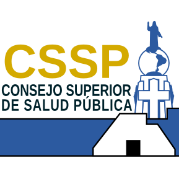 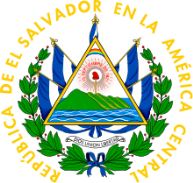 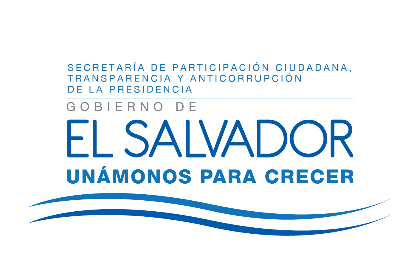 OIR/UAIP/12/09/2016Resolución de Entrega Parcial de informaciónSan Salvador  a  las catorce  horas   con treinta   minutes    del   día 23 de septiembre     de los corrientes,   Consejo  Superior   de  Salud  Pública,    Luego  de  haber  recibido   la solicitud   de información   N° 74/2016 presentada   en la Oficina  de información y Respuesta  y se  solicita  la siguiente   información: "Estadísticas   de casos de infracciones   cometidos en  el  ejercicio  de  las  profesiones    de  la  salud.  Años  del  2010-2015,  de  las juntas   de vigilancia   Médica,   Odontológica,   Química  y Farmacia  y Laboratorio  Clínico." y luego  de verificar que la información   se encuentra   entre  las acepciones  de los Art.  19 literal "g"  y en Art.  24 de la LAIP. Y tomar   como  base el Art.  71 de la misma  LAIP. RESUELVE: brindar   la información   pública Aura Ivette MoralesOficial de InformaciónConsejo Superior de Salud PúblicaNota: este documento no aparece firmado por ser una versión seleccionable e inclusiva